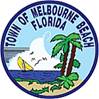 PUBLIC NOTICESOUTH BEACHES COALITIONREGULAR MEETINGTown of Melbourne Beach Community Center509 OCEAN AVENUE, MELBOURNE BEACHMONDAY, March 7, 20224:00 P.M.AGENDAmEMBERS:Vice Mayor Joyce D. Barton, Town of Melbourne Beach Council Member James Nolan - City of Indian Harbour BeachCouncil Member Simon Kemp - Town of IndialanticCouncil Member Mindy Gibson - City of Satellite Beach CALL TO ORDER BY VICE MAYOR JOYCE D. BARTONapproval of minutes:  	DECEMBER 6, 2021 REGULAR MEETINGreview/discuss sctpo agenda packetnon-agenda sctpo issuesNEw businesslow-speed vehicle Certification and Beachside “G-Pass”adjournment